尊敬的先生/女士：1	我谨代表国际电信联盟（ITU）、联合国教育、科学及文化组织政府间海洋委员会（UNESCO-IOC）和世界气象组织（WMO）通知您，国际电联/UNESCO-IOC/WMO的“SMART电缆系统”联合任务组将于2016年11月3日至4日在德国波茨坦举办“地震和海啸科学与早期预警中的SMART电缆应用”讲习班。讲习班将于11月3日上午9时开始，11月4日下午5时结束。讲习班晚宴将于11月5日举办。讲习班将由位于德国波茨坦的德国地球科学研究中心（GFZ）主办，得到GFZ和欧洲板块观测系统（EPOS）的支持。本讲习班旨在使科学家和从业人员汇集关注地震和海啸科学与早期预警中的SMART（科学监测与可靠电信）电缆应用及其它固体地球科学方面的话题。2	讨论将仅用英文进行。3	国际电联成员国、部门成员、部门准成员和学术机构、UNESCO-IOC和WMO成员国以及愿参加此工作的任何个人均可参加此讲习班。讲习班不收取任何费用。4	有关此次讲习班的信息，包括临时议程，可在下列网址的本次活动网站查询：http://www.itu.int/en/ITU-T/Workshops-and-Seminars/201611/Pages/default.aspx。5	为便于我们就讲习班的组织做出必要安排，希望您能够通过此次活动网站（http://www.itu.int/en/ITU-T/Workshops-and-Seminars/201611/Pages/default.aspx）上提供的在线表格尽早注册，最晚不得迟于2016年10月3日。请注意，讲习班与会者的预注册仅以在线方式进行。6	我谨在此提醒您，一些国家的公民需要获得签证方可入境德国并逗留。签证必须向驻贵国的德国代表机构（使馆或领事馆）申请和领取。如果贵国没有此类机构，则请向驻离出发国最近的国家的此类机构申请并领取。GFZ可应要求提供发给个人的邀请函，以供签证申请之用。顺致敬意！电信标准化局主任李在摄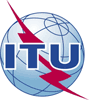 国 际 电 信 联 盟电信标准化局国 际 电 信 联 盟电信标准化局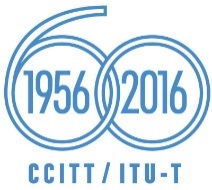 2016年9月14日，日内瓦2016年9月14日，日内瓦文号：电信标准化局第245号通函TSB Workshops/HO电信标准化局第245号通函TSB Workshops/HO致：-	国际电联各成员国主管部门；-	ITU-T部门成员；-	ITU-T部门准成员；-	国际电联学术成员致：-	国际电联各成员国主管部门；-	ITU-T部门成员；-	ITU-T部门准成员；-	国际电联学术成员联系人：Hiroshi OTAHiroshi OTA致：-	国际电联各成员国主管部门；-	ITU-T部门成员；-	ITU-T部门准成员；-	国际电联学术成员致：-	国际电联各成员国主管部门；-	ITU-T部门成员；-	ITU-T部门准成员；-	国际电联学术成员电话：传真：+41 22 730 6356+41 22 730 5853+41 22 730 6356+41 22 730 5853致：-	国际电联各成员国主管部门；-	ITU-T部门成员；-	ITU-T部门准成员；-	国际电联学术成员致：-	国际电联各成员国主管部门；-	ITU-T部门成员；-	ITU-T部门准成员；-	国际电联学术成员电子邮件：hiroshi.ota@itu.inthiroshi.ota@itu.int抄送：-	ITU-T各研究组正副主席；-	电信发展局主任；-	无线电通信局主任；-	UNESCO-IOC各成员国主管部门；-	WMO各成员国主管部门抄送：-	ITU-T各研究组正副主席；-	电信发展局主任；-	无线电通信局主任；-	UNESCO-IOC各成员国主管部门；-	WMO各成员国主管部门事由：有关“地震和海啸科学与早期预警中的
SMART（科学监测与可靠电信）电缆应用”的联合任务组讲习班
（2016年11月3-4日，德国波茨坦）有关“地震和海啸科学与早期预警中的
SMART（科学监测与可靠电信）电缆应用”的联合任务组讲习班
（2016年11月3-4日，德国波茨坦）有关“地震和海啸科学与早期预警中的
SMART（科学监测与可靠电信）电缆应用”的联合任务组讲习班
（2016年11月3-4日，德国波茨坦）有关“地震和海啸科学与早期预警中的
SMART（科学监测与可靠电信）电缆应用”的联合任务组讲习班
（2016年11月3-4日，德国波茨坦）